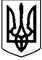  ЛЕТИЧІВСЬКА СЕЛИЩНА РАДА ХМЕЛЬНИЦЬКОЇ ОБЛАСТІ  Р І Ш Е Н Н ЯVІІІ скликанняТретьої сесії24.12.2020 р.                                        Летичів                                                   № 7  Про затвердження  Цільової  програмизабезпечення пожежної безпеки населених пунктів та об’єктів усіх форм власності, розвитку інфраструктури підрозділів пожежної охорони у Летичівській ОТГ на 2021 - 2025 рокиЗ метою послідовного зниження ризику виникнення надзвичайних ситуацій техногенного та природного характеру, підвищення рівня безпеки населення і захищеності територій від наслідків таких ситуацій, керуючись ст.26 Закону України «Про місцеве самоврядування» сесія селищної ради    –В И Р І Ш И Л  А:1. Затвердити Цільову  програму забезпечення пожежної безпеки  населених пунктів та об’єктів усіх форм власності, розвитку інфраструктури підрозділів пожежної охорони у Летичівській ОТГ на 2021 - 2025 роки  (додається).2. Дане рішення довести до відома виконавців Програми.3. Контроль за виконанням даного рішення покласти на постійну комісію селищної ради з питань планування, фінансів, бюджету та соціально-економічного розвитку.Селищний голова                                                           Ігор  ТИСЯЧНИЙ